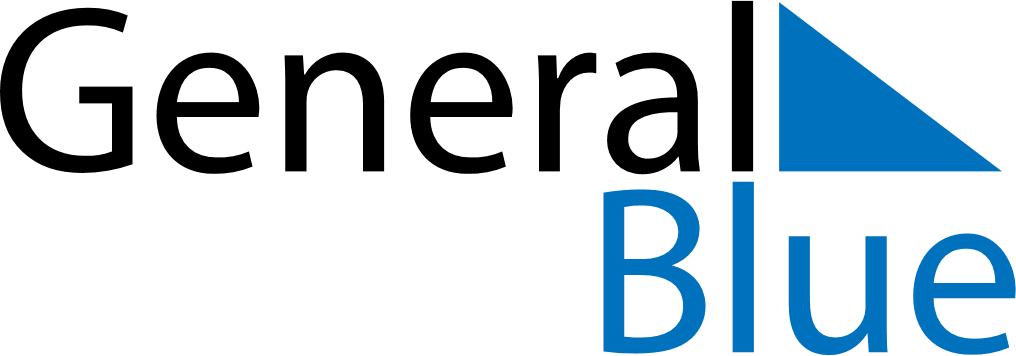 October 2022October 2022October 2022October 2022October 2022October 2022Saint BarthelemySaint BarthelemySaint BarthelemySaint BarthelemySaint BarthelemySaint BarthelemyMondayTuesdayWednesdayThursdayFridaySaturdaySunday123456789Abolition of Slavery10111213141516171819202122232425262728293031NOTES